АДМИНИСТРАЦИЯ ВЕСЬЕГОНСКОГОМУНИЦИПАЛЬНОГО ОКРУГАТВЕРСКОЙ ОБЛАСТИПОСТАНОВЛЕНИЕг. Весьегонск29.12.2023                                                                                                                         № 699п о с т а н о в л я е т:Постановления Администрации Весьегонского муниципального округа от 30.12.2022 № 611 «Об утверждении муниципальной программы Весьегонского муниципального округа Тверской области «Комплексное развитие системы жилищно-коммунальной инфраструктуры Весьегонского муниципального округа Тверской области на 2022-2027 годы»», от 15.02.2023 № 38 «О внесении изменений в постановление Администрации Весьегонского муниципального округа от 30.12.2022 № 611», от 06.04.2023 № 131 «О внесении изменений в постановление Администрации Весьегонского муниципального округа от 30.12.2022 № 611», от 26.06.2023 № 265 «О внесении изменений в постановление Администрации Весьегонского муниципального округа 30.12.2022 № 611», от 18.09.2023 № 390 «О внесении изменений в постановление Администрации Весьегонского муниципального округа от 30.12.2022 № 611», от 24.11.2023 № 517 «О внесении изменений в постановление Администрации Весьегонского муниципального округа 30.12.2022 № 611», от 29.12.2023 № 643 «О внесении изменений в постановление Администрации Весьегонского муниципального округа 30.12.2022 № 611», признать утратившими силу с 01.01.2024 г.2. Обнародовать настоящее постановление на информационных стендах муниципального образования «Весьегонский муниципальный округ» и разместить на официальном сайте Администрации Весьегонского муниципального округа в информационно-телекоммуникационной сети Интернет.3.Настоящее постановление вступает в силу с 01.01.2024 г.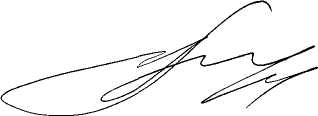  Глава Весьегонского муниципального округа                                                                           А.В. ПашуковО признании утратившими силу постановленийАдминистрации Весьегонского муниципального округа № 611 от 30.12.2022; № 38 от 15.02.2023; № 131 от 06.04.2023; № 265 от 26.06.2023; № 390от 18.09.2023; № 517 от 24.11.2023;  № 643 от 29.12.2023